	Spett.leAutorità di Sistema Portuale          Bollo € 16,00                                                                     del Mare di SardegnaMolo Dogana09123 Cagliari Oggetto: Servizio di verifica del progetto preliminare, definitivo ed esecutivo dei lavori di riqualificazione del molo sanità, con realizzazione di una struttura turistico ricettiva, e rinnovo delle strutture per la nautica da diporto tra il molo Sanità e il molo Sant’Agostino – CUP B21B21002170005 – CIG 8806365A49 – Importo a base d’asta € 452.802,04 al netto di cassa previdenziale (4%) e IVA (22%)ISTANZA DI AMMISSIONE ALLA GARA Il/la sottoscritto/a …………………………..……………………….….…....……………………………nato/a il ..…………....………… a ………...………..……………… C.F ..……...………………………residente a  .………………………………….………….……………....………………….……………..in qualità di    .……………………….…………………….…………..…...………………….…………..del/della ...…………..……………..……………………………….….………….……..……….……con sede legale in  …..…………….……………………………..………………………………………..C.F.: ………………………………………….. partita IVA ………….…………….……………………CHIEDEdi partecipare alla procedura in oggetto come:lettera a)       professionista singolo                     professionista associato                     consorzio                     GEIE   lettera b)   società di professionisti (società di persone – società cooperativa)lettera c)   società di ingegneria (società di capitali – società cooperativa)lettera d)    prestatori di servizi di ingegneria e architettura (identificati con i codici CPV da 71000000-  8 a 7142100-5 stabiliti in altri Stati, costituiti conformemente alla legislazione vigente nei rispettivi Paesi)lettera e)   raggruppamenti temporanei costituiti dai soggetti di cui alle lettere da a) a d)lettera f)    consorzi stabili di società di professionisti e di società di ingegneria, anche in forma mista, formati da non meno di tre consorziati che abbiano operato nei settori dei servizi di     ingegneria e architettura  in caso di consorzio, indicare la consorziata esecutrice___________________________________  in avvalimento ai sensi dell’art. 89 del D.lgs. 50/2016 con:________________________________________________________________________________________________________________ come capogruppo di un'associazione temporanea o di un consorzio o di un GEIE di tipo orizzontale verticalegià costituito fra le seguenti imprese:_____________________________________________Oppure come capogruppo di un'associazione temporanea o di un consorzio o di un GEIE di tipo  orizzontale  verticaleda costituirsi fra le seguenti imprese:_____________________________________________Oppure come mandante di una associazione temporanea o di un consorzio o di un GEIE di tipo orizzontale  verticale          già costituito fra le seguenti imprese:_____________________________________________Oppure come mandante di una associazione temporanea o di un consorzio o di un GEIE di tipo            orizzontale  verticale da costituirsi fra le seguenti imprese:____________________________________________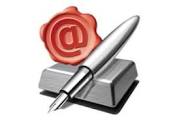  Data _____________________                                                                        